Your recent request for information is replicated below, together with our response.1. How much money has Police Scotland received for the purpose of housing inmates in police cells due to prison overcrowding or other reasons in 2021, 2022 and 2023?-Could you provide a breakdown of what this money was for, who paid it and what locations it was in and why the request was made.2. How much of an overtime bill has been run up due to staff being needed to look after the inmates?-Breakdown of costs.3. How many custody suites have been requested by the Scottish Government or other bodies, to house inmates in 2021, 2022 and 2023, with a breakdown by location and whether they were actually used?I would advise that there are no such arrangements in Scotland between the Police and Scottish Prison Service.In response to your request, and in terms of Section 17 of the Freedom of Information (Scotland) Act 2002, this represents a notice that the information you seek is not held by Police Scotland.If you require any further assistance please contact us quoting the reference above.You can request a review of this response within the next 40 working days by email or by letter (Information Management - FOI, Police Scotland, Clyde Gateway, 2 French Street, Dalmarnock, G40 4EH).  Requests must include the reason for your dissatisfaction.If you remain dissatisfied following our review response, you can appeal to the Office of the Scottish Information Commissioner (OSIC) within 6 months - online, by email or by letter (OSIC, Kinburn Castle, Doubledykes Road, St Andrews, KY16 9DS).Following an OSIC appeal, you can appeal to the Court of Session on a point of law only. This response will be added to our Disclosure Log in seven days' time.Every effort has been taken to ensure our response is as accessible as possible. If you require this response to be provided in an alternative format, please let us know.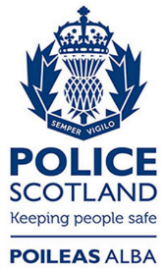 Freedom of Information ResponseOur reference:  FOI 24-0110Responded to:  6 February 2024